Тумбовый турникет-трипод TTD-08АТумбовый турникет TTD-08А из нержавеющей стали – современное решение для организации контроля доступа с возможностью эксплуатации на открытом воздухе без навеса. Дизайн позволяет использовать турникет во входных группах офисных зданий, предприятий, бизнес-центров, банков и т.п.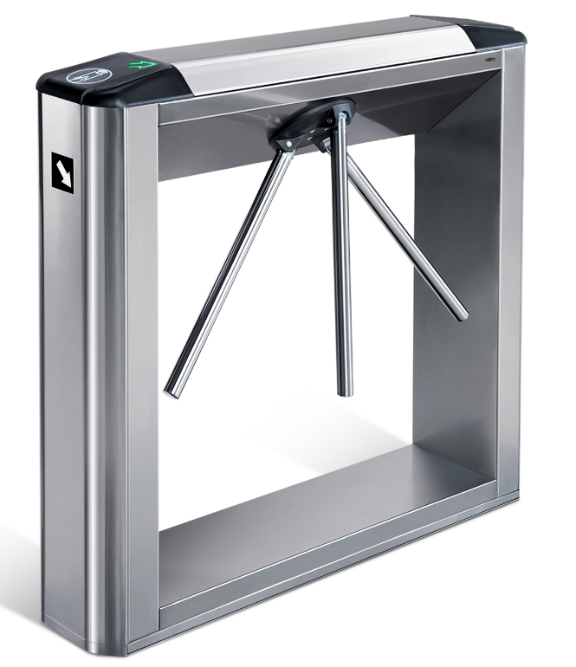 Состав:турникет со встроенной электроникой управления;маховик с автоматическими планками «Антипаника»;пульт дистанционного управления.По бокам корпуса турникета расположены радиопрозрачные крышки, под которыми можно разместить считыватели бесконтактных карт как PERCo, так и других производителей. Зоны поднесения карт выделены светящимися пиктограммами. В крышках также располагаются пиктографические табло, индицирующие режимы работы турникета.Турникет имеет комфортную ширину зоны прохода 560 мм.Автоматические планки «Антипаника» – современное решение, позволяющее оперативно освободить проход для эвакуации людей при возникновении экстренной ситуации. По сигналу от системы контроля доступа или при аварийном отключении питающего напряжения планки мгновенно складываются и не препятствуют безопасному выходу.После снятия сигнала аварийной разблокировки или восстановления питающего напряжения планка переводится в рабочее (горизонтальное) положение вручную.Турникет TTD-08А выполнен из нержавеющей стали, что обеспечивает не только элегантный внешний вид, но и коррозионную стойкость устройства при эксплуатации его на открытом воздухе.Плата блока управления конструктивно размещена в корпусе турникета и и обеспечивает полный набор режимов управления турникетом. Плата предусматривает аварийное открытие прохода по сигналу пожарной сигнализации (вход Fire Alarm), имеет входы для подключения датчика контроля зоны прохода с сиреной и выходы для подключения выносных индикаторов.Для обеспечения быстрого и удобного прохода людей рекомендуется устанавливать по одному турникету на каждые 500 человек, работающих в одну смену, или из расчета пиковой нагрузки 30 человек в минуту.При необходимости турникеты могут комплектоваться ограждениями, выполненными с ними в едином дизайне.СПЕЦИФИКАЦИЯНапряжение питания12В постоянного токаМощностьне более 72ВтТок потребленияне более 6.0 АКоличество направлений прохода2Пропускная способность в режиме однократного прохода30 чел./минПропускная способность в режиме свободного прохода60 чел./минГабаритные размеры (длина×ширина×высота), без планок1166×750×1016 ммШирина зоны прохода500 ммРабочий температурный диапазонот -20°C до +55°CСтепень защиты оболочки IPIP54Планки антипаникаавтоматическаяСредний срок службы8 летСредняя наработка на отказне менее 4 000 000 проходовНеобходимая дальность действия для устанавливаемых считывателейне менее 50 ммМаксимальные габариты устанавливаемых считывателейне более 155×90×30 мм